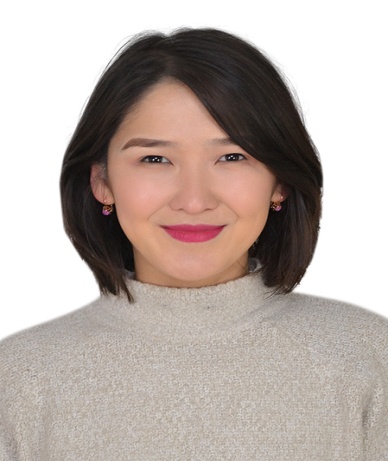 Калысбек кызы Самара, 1995 года рождения, кыргыз. В 2019 году окончила Ошский государственный университет медицинский факультет, лечебное  дело. Сфера профессиональной деятельности: акушерство  и гинекология.Калысбек кызы Самара, 1995 года рождения, кыргыз. В 2019 году окончила Ошский государственный университет медицинский факультет, лечебное  дело. Сфера профессиональной деятельности: акушерство  и гинекология.Калысбек кызы Самара, 1995 года рождения, кыргыз. В 2019 году окончила Ошский государственный университет медицинский факультет, лечебное  дело. Сфера профессиональной деятельности: акушерство  и гинекология.Калысбек кызы Самара, 1995 года рождения, кыргыз. В 2019 году окончила Ошский государственный университет медицинский факультет, лечебное  дело. Сфера профессиональной деятельности: акушерство  и гинекология.Персональная информацияПерсональная информацияПерсональная информацияПерсональная информацияПерсональная информацияПерсональная информацияПерсональная информацияПерсональная информацияПерсональная информацияПерсональная информацияФамилия Фамилия Фамилия Фамилия Фамилия Калысбек кызы Калысбек кызы Калысбек кызы Калысбек кызы Калысбек кызы Имя Имя Имя Имя Имя СамараСамараСамараСамараСамараДата рожденияДата рожденияДата рожденияДата рожденияДата рождения05.02.1995-г.05.02.1995-г.05.02.1995-г.05.02.1995-г.05.02.1995-г.Контактная информация:Контактная информация:Контактная информация:Контактная информация:Рабочий телефонРабочий телефонРабочий телефонРабочий телефонW/A 0779160202W/A 0779160202Контактная информация:Контактная информация:Контактная информация:Контактная информация:Мобильный телефонМобильный телефонМобильный телефонМобильный телефон05506161720550616172Контактная информация:Контактная информация:Контактная информация:Контактная информация:E-mailE-mailE-mailE-mailsamkalysbek@gmail.comsamkalysbek@gmail.comОБРАЗОВАНИЕ:ОБРАЗОВАНИЕ:ОБРАЗОВАНИЕ:ОБРАЗОВАНИЕ:ОБРАЗОВАНИЕ:ОБРАЗОВАНИЕ:ОБРАЗОВАНИЕ:ОБРАЗОВАНИЕ:ОБРАЗОВАНИЕ:ОБРАЗОВАНИЕ:Дата начала / окончанияВузВузВузВузВузВузФакультетФакультетСпециальность2012-2017гОшский государственный университетОшский государственный университетОшский государственный университетОшский государственный университетОшский государственный университетОшский государственный университетМедицинскийМедицинскийВрач-лечебник2020- по настоящее времяЮФ КГМИПиПКЮФ КГМИПиПКЮФ КГМИПиПКЮФ КГМИПиПКЮФ КГМИПиПКЮФ КГМИПиПККлиническаяординатура Клиническаяординатура Врач-акушер-гинеколог.Ключевые квалификации/ ОПЫТ в области аккредитации и гарантии качества (тренинг, семинары, конференции и т.п.).Ключевые квалификации/ ОПЫТ в области аккредитации и гарантии качества (тренинг, семинары, конференции и т.п.).Ключевые квалификации/ ОПЫТ в области аккредитации и гарантии качества (тренинг, семинары, конференции и т.п.).Ключевые квалификации/ ОПЫТ в области аккредитации и гарантии качества (тренинг, семинары, конференции и т.п.).Ключевые квалификации/ ОПЫТ в области аккредитации и гарантии качества (тренинг, семинары, конференции и т.п.).Ключевые квалификации/ ОПЫТ в области аккредитации и гарантии качества (тренинг, семинары, конференции и т.п.).Ключевые квалификации/ ОПЫТ в области аккредитации и гарантии качества (тренинг, семинары, конференции и т.п.).Ключевые квалификации/ ОПЫТ в области аккредитации и гарантии качества (тренинг, семинары, конференции и т.п.).Ключевые квалификации/ ОПЫТ в области аккредитации и гарантии качества (тренинг, семинары, конференции и т.п.).Ключевые квалификации/ ОПЫТ в области аккредитации и гарантии качества (тренинг, семинары, конференции и т.п.).ДатаДатаДата                                          Название                                          Название                                          Название                                          Название                                          Название                                          Название                                          Название2019-20202019-20202019-2020Подготовка к экзамену  STS (Турецкий экзамен по медицинской эквивалентности), Турция, АнкараПодготовка к экзамену  STS (Турецкий экзамен по медицинской эквивалентности), Турция, АнкараПодготовка к экзамену  STS (Турецкий экзамен по медицинской эквивалентности), Турция, АнкараПодготовка к экзамену  STS (Турецкий экзамен по медицинской эквивалентности), Турция, АнкараПодготовка к экзамену  STS (Турецкий экзамен по медицинской эквивалентности), Турция, АнкараПодготовка к экзамену  STS (Турецкий экзамен по медицинской эквивалентности), Турция, АнкараПодготовка к экзамену  STS (Турецкий экзамен по медицинской эквивалентности), Турция, Анкара202115.01-30.01202115.01-30.01202115.01-30.01Удостоверение  о повышение  квалификации в институте по направлению «педагогика и психология»Удостоверение  о повышение  квалификации в институте по направлению «педагогика и психология»Удостоверение  о повышение  квалификации в институте по направлению «педагогика и психология»Удостоверение  о повышение  квалификации в институте по направлению «педагогика и психология»Удостоверение  о повышение  квалификации в институте по направлению «педагогика и психология»Удостоверение  о повышение  квалификации в институте по направлению «педагогика и психология»Удостоверение  о повышение  квалификации в институте по направлению «педагогика и психология»202112.03-13.03202112.03-13.03202112.03-13.03Участвовала в работе научно-практической конференции, III Международная научно-практическая конференция «школа эпидемиологов: теоретические и прикладные аспекты эпидемиологии»  (24 часов).Участвовала в работе научно-практической конференции, III Международная научно-практическая конференция «школа эпидемиологов: теоретические и прикладные аспекты эпидемиологии»  (24 часов).Участвовала в работе научно-практической конференции, III Международная научно-практическая конференция «школа эпидемиологов: теоретические и прикладные аспекты эпидемиологии»  (24 часов).Участвовала в работе научно-практической конференции, III Международная научно-практическая конференция «школа эпидемиологов: теоретические и прикладные аспекты эпидемиологии»  (24 часов).Участвовала в работе научно-практической конференции, III Международная научно-практическая конференция «школа эпидемиологов: теоретические и прикладные аспекты эпидемиологии»  (24 часов).Участвовала в работе научно-практической конференции, III Международная научно-практическая конференция «школа эпидемиологов: теоретические и прикладные аспекты эпидемиологии»  (24 часов).Участвовала в работе научно-практической конференции, III Международная научно-практическая конференция «школа эпидемиологов: теоретические и прикладные аспекты эпидемиологии»  (24 часов).202129.04-30.04202129.04-30.04202129.04-30.04Участвовала в работе III – ей Выездной научно-практической школе-конференции Российского научного общества иммунологов «Клиническая иммунология, аллергология и инфектология»  (18 часов).Участвовала в работе III – ей Выездной научно-практической школе-конференции Российского научного общества иммунологов «Клиническая иммунология, аллергология и инфектология»  (18 часов).Участвовала в работе III – ей Выездной научно-практической школе-конференции Российского научного общества иммунологов «Клиническая иммунология, аллергология и инфектология»  (18 часов).Участвовала в работе III – ей Выездной научно-практической школе-конференции Российского научного общества иммунологов «Клиническая иммунология, аллергология и инфектология»  (18 часов).Участвовала в работе III – ей Выездной научно-практической школе-конференции Российского научного общества иммунологов «Клиническая иммунология, аллергология и инфектология»  (18 часов).Участвовала в работе III – ей Выездной научно-практической школе-конференции Российского научного общества иммунологов «Клиническая иммунология, аллергология и инфектология»  (18 часов).Участвовала в работе III – ей Выездной научно-практической школе-конференции Российского научного общества иммунологов «Клиническая иммунология, аллергология и инфектология»  (18 часов).Опыт работыОпыт работыОпыт работыОпыт работыОпыт работыОпыт работыОпыт работыОпыт работыОпыт работыОпыт работы2018-20192020-20212020-20212018-20192020-20212020-2021- Преподаватель немецкого языка в  учебном  центре “Wunderkind” - Клинический ординатор ВОП ОМОКБ- ассистент-преподаватель в ОшГУ Международный медицинский факультет.- Преподаватель немецкого языка в  учебном  центре “Wunderkind” - Клинический ординатор ВОП ОМОКБ- ассистент-преподаватель в ОшГУ Международный медицинский факультет.- Преподаватель немецкого языка в  учебном  центре “Wunderkind” - Клинический ординатор ВОП ОМОКБ- ассистент-преподаватель в ОшГУ Международный медицинский факультет.- Преподаватель немецкого языка в  учебном  центре “Wunderkind” - Клинический ординатор ВОП ОМОКБ- ассистент-преподаватель в ОшГУ Международный медицинский факультет.- Преподаватель немецкого языка в  учебном  центре “Wunderkind” - Клинический ординатор ВОП ОМОКБ- ассистент-преподаватель в ОшГУ Международный медицинский факультет.- Преподаватель немецкого языка в  учебном  центре “Wunderkind” - Клинический ординатор ВОП ОМОКБ- ассистент-преподаватель в ОшГУ Международный медицинский факультет.- Преподаватель немецкого языка в  учебном  центре “Wunderkind” - Клинический ординатор ВОП ОМОКБ- ассистент-преподаватель в ОшГУ Международный медицинский факультет.- Преподаватель немецкого языка в  учебном  центре “Wunderkind” - Клинический ординатор ВОП ОМОКБ- ассистент-преподаватель в ОшГУ Международный медицинский факультет.  ЗНАНИЕ ЯЗЫКОВ  ЗНАНИЕ ЯЗЫКОВ  ЗНАНИЕ ЯЗЫКОВ  ЗНАНИЕ ЯЗЫКОВ  ЗНАНИЕ ЯЗЫКОВ  ЗНАНИЕ ЯЗЫКОВ  ЗНАНИЕ ЯЗЫКОВ  ЗНАНИЕ ЯЗЫКОВ  ЗНАНИЕ ЯЗЫКОВ  ЗНАНИЕ ЯЗЫКОВКыргызский – роднойРусский – на уровне носителяАнглийский – на уровне носителяНемецкий – В1Турецкий – В1Кыргызский – роднойРусский – на уровне носителяАнглийский – на уровне носителяНемецкий – В1Турецкий – В1Кыргызский – роднойРусский – на уровне носителяАнглийский – на уровне носителяНемецкий – В1Турецкий – В1Кыргызский – роднойРусский – на уровне носителяАнглийский – на уровне носителяНемецкий – В1Турецкий – В1Кыргызский – роднойРусский – на уровне носителяАнглийский – на уровне носителяНемецкий – В1Турецкий – В1Кыргызский – роднойРусский – на уровне носителяАнглийский – на уровне носителяНемецкий – В1Турецкий – В1Кыргызский – роднойРусский – на уровне носителяАнглийский – на уровне носителяНемецкий – В1Турецкий – В1Кыргызский – роднойРусский – на уровне носителяАнглийский – на уровне носителяНемецкий – В1Турецкий – В1Кыргызский – роднойРусский – на уровне носителяАнглийский – на уровне носителяНемецкий – В1Турецкий – В1Кыргызский – роднойРусский – на уровне носителяАнглийский – на уровне носителяНемецкий – В1Турецкий – В1